Shenstone Lodge School The Brades Lodge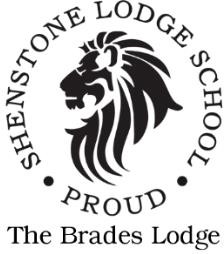 Attainment Data: KS4, The Brades LodgeCore SubjectsNon-core subjectsN.B.  Academic year 19-20 was affected by COVID-19 so all these grades were assessed internally by teachers.  One pupil returned to sit the actual exam in October and was awarded the same grade as was predicted.
Year 11Cohort sizeEnglishEnglishEnglishEnglishEnglishEnglishEnglishMathsMathsMathsMathsMathsMathsMathsScienceScienceFEE1E2E3L1L21-45-9E1E2E3L1L21-45-9BTEC L1BTEC L216-17111251522817-18711133123618-195124122141112419-2010 *2 left mid way through year26433364277Year 11Cohort sizeSubjects inc: History, Geography, Art & Design, Land Based Studies, Home Cooking Skills, Sport & Active Leisure, Employability & Development, Construction, H&SSubjects inc: History, Geography, Art & Design, Land Based Studies, Home Cooking Skills, Sport & Active Leisure, Employability & Development, Construction, H&SSubjects inc: History, Geography, Art & Design, Land Based Studies, Home Cooking Skills, Sport & Active Leisure, Employability & Development, Construction, H&SSubjects inc: History, Geography, Art & Design, Land Based Studies, Home Cooking Skills, Sport & Active Leisure, Employability & Development, Construction, H&SSubjects inc: History, Geography, Art & Design, Land Based Studies, Home Cooking Skills, Sport & Active Leisure, Employability & Development, Construction, H&SE1E2E3L1L216-17112228317-187517318-1951215319-2010 *2 left mid way through year32201